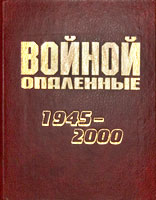 Обложка книги "Войной опаленные"Редактор Томас Семяшкин. Члены редакционной коллегииРаиса Глущенко, Евгений Лазарев. Составитель Томас Семяшкин.Использованы снимки из семейных архивов ветеранов войны, их родственников.Компьютерная верстка Сергея Гаевого.Набор текста Зинаиды Корнейчук. Корректор Валентина Попова.Сдано в набор 10.02.2000. Подписано в печать 20.04.2000.Формат 70x108 У32 Бумага типографская № 2.Уч.-изд. л. 6,5. Тираж 1500. Заказ № 735.© Издательство «Печорское время», 2000 г.169600, Республика Коми, г. Печора, ул. Островского, 71. Лицензия КР № 0041 от 20.05.1998 г.Т. СЕМЯШКИНС ПЕХОТОЙ НЕ РАССТАВАЛСЯ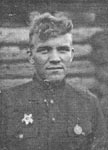  Шел второй год войны. Дом Растворовых в Даниловке как-то вдруг остался без мужских рук. В июле проводили на фронт тридцатишестилетнего главу семьи Кирилла Растворова. А в октябре Федосья Растворова на околице деревни прощалась с сыном, семнадцатилетним Василием. Вскоре юноша с берегов Печоры в составе 359 стрелкового полка Юго-Западного фронта принимает участие в оборонительных, а затем и наступательных боях под Харьковом.   Восемнадцатилетний солдат мужает от боя к бою. Сколько было жарких схваток под Харьковом — он и не помнит. Передышек не было. Но горячий бой чуть западнее Харькова уже после окончательного освобождения города помнит в подробностях и сегодня. Полку предстояло освободить деревню Перекоп, сильно укрепленную противником. «Ох и полегло здесь наших. Многих земляков из Коми потерял в этом бою. Погиб и Андрей Логинов, одногодок и товарищ из Медвежской», — вспоминает ветеран и, помолчав, уточняет: было это 3 сентября сорок третьего.   Не обошла пуля врага в этом бою и Василия Растворова. Два месяца в прифронтовом госпитале, и снова передовая. Снова бои. На этот раз на подступах Кривого Рога, уже в составе 814 стрелкового полка 236 стрелковой дивизии...   В январе сорок четвертого в одном из боев Василий Растворов получает ранение в обе ноги. Около трех месяцев он в руках военных хирургов. Побеждают водя и молодой организм. «В молодости чертовски быстро заживают раны», — то ли в шутку, то ли всерьез говорит Василий Кириллович.   После госпиталя боевой путь продолжает также в составе третьего Украинского фронта, но уже в другом полку и другой дивизии. Его находчивость и отвага не раз отмечаются командованием. «Готовый командир» — решают в полку. Направляют на прифронтовые курсы лейтенантов. Учится и воюет, воюет и учится.   Уже в качестве командира стрелкового взвода принимает участие в сражениях по освобождению Украины, Румынии и Венгрии. К сожалению, как он сам говорит, долгожданный день Победы застает его не в действующих частях, а на госпитальной койке.   Фронтовая дорога лейтенанта пехоты обрывается возле озера Балатон. Его взводу предстояло выполнить приказ: взять штурмом мост через небольшой канал. Хоть и коротким, но горячим оказался бой. Укрепленная охрана противника была выбита. Мост в результате получасового штурма оказался в руках бойцов Василия Растворова. Взвод поредел. Был тяжело ранен и командир. Пули врага угодили в живот и грудь. Было это 15 марта, днем раньше начала Венской операции. «Словом, до австрийской столицы дойти не удалось», — как бы жалеет ветеран войны.   На этот раз более четырех месяцев поднимали молодого лейтенанта на ноги военврачи. Подняли, поставили на ноги, но служба закончилась. Инвалидом второй группы демобилизовался из Тамбовского военного госпиталя.   В Даниловку возвратился в августе сорок пятого. Тут же пригласили его в правление колхоза. Предложили взяться за бухгалтерское дело. Работа знакомая. Счетное дело познавал еще до войны шестнадцатилетним парнишкой. Восемь лет работал колхозным бухгалтером.   — Больше не мог. Душа требовала простора. Непонятной силой тянули леса, родная природа. Невмоготу стало корпеть над бумагами. Подался в лесники, — говорит о тех годах Василий Кириллович.   Пятнадцать лет служил солдат войны на страже лесов. Вся округа стала за это время понятной и родной. Не одну сотню километров прошагал он по ельникам и сосновым борам. В радиусе ста и более километров знакомы каждый ручеек, каждая лесная речушка. Богат знаниями о родной природе ветеран войны.   Не обделен он и детьми. С женой Марией Никандровной вырастили шестерых детей. Все с высшим или со специальным средним образованием. Все при деле. Богатеет родовое древо. Семь внучек и пятеро внуков у ветерана.   Ратный труд Василия Кирилловича отмечен орденами Отечественной войны I и II степеней, медалью «За отвагу» и многими другими наградами.Ветерану семьдесят пять лет, но он по-прежнему бодр, живет надеждой и ожиданием: «Хочется дослужиться до звания прадеда...»   На снимке: В.К. Растворов, 1947 год.P.S. от правнучки Гениевской Дианы. Мой прадедушка скончался на 90- м году жизни. Дослужился до звания прадеда (8 правнуков и 6 правнучек). На фотографии мои прадедушка и прабабушка. 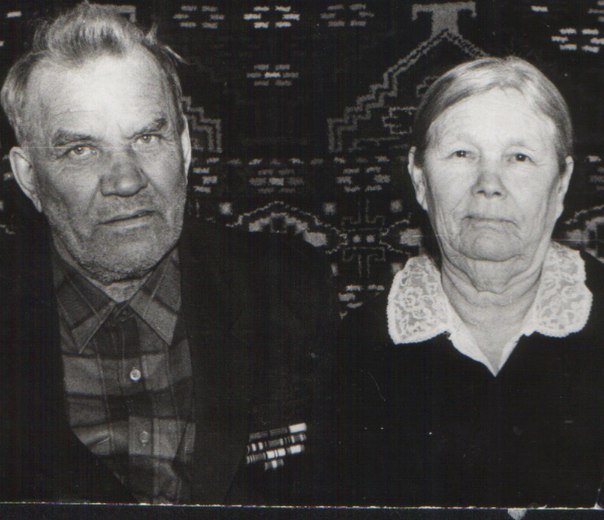 